Seeds and LeadsNew Membership Promotion Form(Jan – June 2022)New Member Name _____________________________________________E-mail _______________________________________________________Sponsors Name __________________________________________________E-mail _______________________________________________________Club Name ______________________________________________________Has the New Member been in Kiwanis before? Yes ________No ______	If yes, was it prior to 10-1-2020? Yes ________No ______Date New Member joined _________________________________________________Date New Member attended first club Meeting_________________________________Date New Member attended first Club Service Project or Fundraiser Event __________ 
When New Member attends the first meeting and Club Service or Fundraiser Event, send this completed form to Bob Willey, membership chair at membership@newenglandkiwanis.org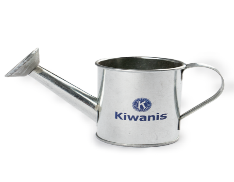 A Kiwanis logo Watering Pot will be sent to the new member in recognition of their “growing” Kiwanis involvement.
All Fully Completed and submitted Forms will be eligible for the New Member to receive a complimentary registration as well as overnight accommodations (with a maximum value of $500) to August District Convention August 18 – 21, 2022 at Radisson in Nashua, NH.  Winner will be announced in July 2022. 